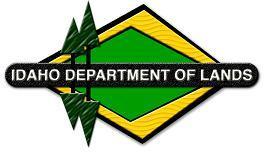 IDAHO DEPARTMENT OF LANDSRAILROAD FIRE PREVENTIONINSPECTION CHECKLISTIDAHO DEPARTMENT OF LANDSRAILROAD FIRE PREVENTIONINSPECTION CHECKLISTIDAHO DEPARTMENT OF LANDSRAILROAD FIRE PREVENTIONINSPECTION CHECKLISTIDAHO DEPARTMENT OF LANDSRAILROAD FIRE PREVENTIONINSPECTION CHECKLISTIDAHO DEPARTMENT OF LANDSRAILROAD FIRE PREVENTIONINSPECTION CHECKLISTIDAHO DEPARTMENT OF LANDSRAILROAD FIRE PREVENTIONINSPECTION CHECKLISTIDAHO DEPARTMENT OF LANDSRAILROAD FIRE PREVENTIONINSPECTION CHECKLISTIDAHO DEPARTMENT OF LANDSRAILROAD FIRE PREVENTIONINSPECTION CHECKLISTIDAHO DEPARTMENT OF LANDSRAILROAD FIRE PREVENTIONINSPECTION CHECKLISTIDAHO DEPARTMENT OF LANDSRAILROAD FIRE PREVENTIONINSPECTION CHECKLISTSections Inspected:Sections Inspected:Sections Inspected:Sections Inspected:Sections Inspected:Sections Inspected:Sections Inspected:Sections Inspected:Sections Inspected:Sections Inspected:Sections Inspected:Sections Inspected:Sections Inspected:Railroad:Railroad:From:From:To:;From:To:Date:Preseason:Preseason:Preseason:Follow-up:Follow-up:Follow-up:Follow-up:ItemItemItemSatisfactorySatisfactoryRemarks(Specify Deficiencies, Locations, and Needed Treatment)Remarks(Specify Deficiencies, Locations, and Needed Treatment)Remarks(Specify Deficiencies, Locations, and Needed Treatment)ItemItemItemYesNoRemarks(Specify Deficiencies, Locations, and Needed Treatment)Remarks(Specify Deficiencies, Locations, and Needed Treatment)Remarks(Specify Deficiencies, Locations, and Needed Treatment)Right-of-WayPresence of flammable vegetation and debris within ballast area (grass, weeds, chips, etc.)Right-of-WayPresence of flammable vegetation and debris within ballast area (grass, weeds, chips, etc.)Right-of-WayPresence of flammable vegetation and debris within ballast area (grass, weeds, chips, etc.)Presence of flammable vegetation and debris between ballast and fireguards, within the right-of-way (grass, weeds, chips, brush, ties, etc.)Presence of flammable vegetation and debris between ballast and fireguards, within the right-of-way (grass, weeds, chips, brush, ties, etc.)Presence of flammable vegetation and debris between ballast and fireguards, within the right-of-way (grass, weeds, chips, brush, ties, etc.)Presence of flammable vegetation and debris adjacent to trestles, bridges, and tunnel entrancesPresence of flammable vegetation and debris adjacent to trestles, bridges, and tunnel entrancesPresence of flammable vegetation and debris adjacent to trestles, bridges, and tunnel entrancesCondition of existing fireguards (free of vegetation, erosion problems)Condition of existing fireguards (free of vegetation, erosion problems)Condition of existing fireguards (free of vegetation, erosion problems)Additional fireguard needs (new construction, relocation)Additional fireguard needs (new construction, relocation)Additional fireguard needs (new construction, relocation)Areas needing chemical treatmentAreas needing chemical treatmentAreas needing chemical treatmentHazardous areas adjacent to right-of-wayHazardous areas adjacent to right-of-wayHazardous areas adjacent to right-of-wayCompliance with burning permit requirements and air quality regulationsCompliance with burning permit requirements and air quality regulationsCompliance with burning permit requirements and air quality regulationsEquipment and StructuresConditions of railroad power lines and polesEquipment and StructuresConditions of railroad power lines and polesEquipment and StructuresConditions of railroad power lines and polesSpark arresters used on internal combustion engines:Spark arresters used on internal combustion engines:Spark arresters used on internal combustion engines:LocomotivesLocomotivesOtherOtherQuantity, condition, and location of firefighting tools and equipment:Quantity, condition, and location of firefighting tools and equipment:Quantity, condition, and location of firefighting tools and equipment:ShovelsShovelsAxesAxesPulaskisPulaskisBackpack PumpsBackpack PumpsFire ExtinguishersFire ExtinguishersWater TendersWater TendersPortable PumpsPortable PumpsOtherOtherPresence of flammable vegetation adjacent to railroad buildings and structuresPresence of flammable vegetation adjacent to railroad buildings and structuresPresence of flammable vegetation adjacent to railroad buildings and structuresPersonnelAdherence to Idaho, Rules Pertaining to Forest Fire Protection (smoking, camp and warming fires, adequate mop-up and patrol of right-of-way fires)PersonnelAdherence to Idaho, Rules Pertaining to Forest Fire Protection (smoking, camp and warming fires, adequate mop-up and patrol of right-of-way fires)PersonnelAdherence to Idaho, Rules Pertaining to Forest Fire Protection (smoking, camp and warming fires, adequate mop-up and patrol of right-of-way fires)Fire prevention instructions given to railroad employeesFire prevention instructions given to railroad employeesFire prevention instructions given to railroad employeesFire suppression training given or plannedFire suppression training given or plannedFire suppression training given or plannedAnnual fire plan preparedAnnual fire plan preparedAnnual fire plan preparedAdditional RemarksProblems, special hazards, corrective actions recommended, follow-up inspections planned, etc.Additional RemarksProblems, special hazards, corrective actions recommended, follow-up inspections planned, etc.Additional RemarksProblems, special hazards, corrective actions recommended, follow-up inspections planned, etc.Signed:Railroad RepresentativeRailroad RepresentativeRailroad RepresentativeRailroad RepresentativeRailroad RepresentativeDateTitleTitleTitleTitleTitleIdaho Department of LandsIdaho Department of LandsIdaho Department of LandsIdaho Department of LandsIdaho Department of LandsDateTitleTitleTitleTitleTitleInstructions:  Inspector to check appropriate “Yes” or “No” column, and thoroughly describe deficiencies and corrective actions needed.  Indicate “NA” if not applicable.  Prepare sufficient copies for Area/District/Association and railroad company distribution.Instructions:  Inspector to check appropriate “Yes” or “No” column, and thoroughly describe deficiencies and corrective actions needed.  Indicate “NA” if not applicable.  Prepare sufficient copies for Area/District/Association and railroad company distribution.Instructions:  Inspector to check appropriate “Yes” or “No” column, and thoroughly describe deficiencies and corrective actions needed.  Indicate “NA” if not applicable.  Prepare sufficient copies for Area/District/Association and railroad company distribution.Instructions:  Inspector to check appropriate “Yes” or “No” column, and thoroughly describe deficiencies and corrective actions needed.  Indicate “NA” if not applicable.  Prepare sufficient copies for Area/District/Association and railroad company distribution.Instructions:  Inspector to check appropriate “Yes” or “No” column, and thoroughly describe deficiencies and corrective actions needed.  Indicate “NA” if not applicable.  Prepare sufficient copies for Area/District/Association and railroad company distribution.Instructions:  Inspector to check appropriate “Yes” or “No” column, and thoroughly describe deficiencies and corrective actions needed.  Indicate “NA” if not applicable.  Prepare sufficient copies for Area/District/Association and railroad company distribution.Instructions:  Inspector to check appropriate “Yes” or “No” column, and thoroughly describe deficiencies and corrective actions needed.  Indicate “NA” if not applicable.  Prepare sufficient copies for Area/District/Association and railroad company distribution.Instructions:  Inspector to check appropriate “Yes” or “No” column, and thoroughly describe deficiencies and corrective actions needed.  Indicate “NA” if not applicable.  Prepare sufficient copies for Area/District/Association and railroad company distribution.